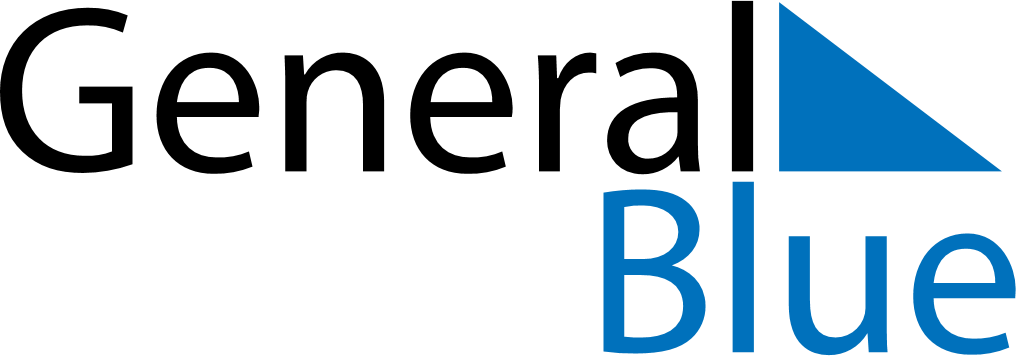 April 2026April 2026April 2026April 2026ChinaChinaChinaSundayMondayTuesdayWednesdayThursdayFridayFridaySaturday1233456789101011Qingming Festival121314151617171819202122232424252627282930